PENGARUH PELAKSANAAN PROGRAM PELAYANAN SOSIAL TERHADAP KEBERFUNGSIAN SOSIAL ANAK DI RUMAH PERLINDUNGAN SOSIAL ASUHAN ANAK (RPSAA) CIUMBULEUIT KOTA BANDUNG  Usulan PenelitianDiajukan untuk Memenuhi Salah Satu Syarat dalamMenempuh Ujian Sidang Sarjana Strata Satu (S1)Pada Jurusan Kesejahteraan SosialDisusun Oleh:SIGIT SETYAWAN122020045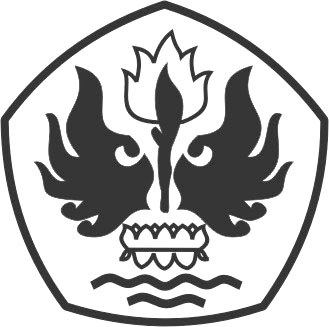 FAKULTAS ILMU SOSIAL DAN ILMU POLITIKJURUSAN KESEJAHTERAAN SOSIALUNIVERSITAS PASUNDAN2016